রক্ত ও তার গ্রুপআপনার রক্তের গ্রুপ যদি 'O' হয়ে থাকে, করোনার এই সংকটকালে নিশ্চিত ভাবেই এ খবর আপনার জন্য স্বস্তির। করোনা আপনার ধারেকাছে ঘেঁষবে না, এতটা জোর দিয়ে বলা না গেলও সাম্প্রতিক গবেষণায় দাবি করা হয়েছে, 'O' গ্রুপের ব্যক্তিদের নোভেল করোনাভাইরাস বা কোভিড-১৯'এ আক্রান্ত হওয়ার ঝুঁকি কম।কোনও একটি নয়, একাধিক গবেষণার ভিত্তিতে এমনটাই দাবি করছেন বিজ্ঞানীরা। গবেষকদের দাবি অনুযায়ী, ABO ব্লাড গ্রুপ কোভিড-১৯ সংক্রমণের ক্ষেত্রে রিস্ক ফ্যাক্টর হিসেবে কাজ করে। আর একটি গবেষণায় দেখা গিয়েছে, করোনা আক্রান্ত A বা AB রোগীদের ক্ষেত্রে মেকানিক্যাল ভেন্টিলেশনের ঝুঁকি বেশি। 

নোভেল করোনাভাইরাসের রিস্ক ফ্যাক্টরগুলি খুঁজে বের করতে বিজ্ঞানীরা ২৪X৭ ঘড়ি ধরে গবেষণা চালিয়ে যাচ্ছেন। এমনই দু'টি গবেষণায় বিজ্ঞানীদের মনে হয়েছে, প্রাণঘাতী এই ভাইরাসের সংক্রমণে রক্তের গ্রুপেরও কোথাও একটা ভূমিকা রয়েছে। করোনার ঝুঁকির ক্ষেত্রে কোনও ব্লাড গ্রুপের কী ধরনের ভূমিকা তা বিশ্লেষণ করতে গিয়ে তাঁরা দেখেছেন, রক্তের বাকি গ্রুপের থেকে 'O' তুলনামূলক ভাবে নিরাপদ। 'O' গ্রুপের মধ্যে আক্রান্ত হওয়ার প্রবণতা কম দেখা যাচ্ছে।

সায়েন্স ডেইলির রিপোর্ট অনুসারে, বিজ্ঞানীরা দাবির সপক্ষে একাধিক প্রমাণও পেশ করেছেন। কিন্তু, Covid-19 বা SARS-CoV-2 সংক্রমণের ক্ষেত্রে 'O' কেন নিরাপদ-- তার ব্যাখ্যা অবশ্য বিজ্ঞানীরা দিতে পারেননি। কার্যকারণ খুঁজতে আরও বিশদ গবেষণার প্রয়োজন রয়েছে বলে তাঁরা জানিয়েছেন। 

আরও পড়ুন:ভারতে ৭৪ লক্ষ করোনা আক্রান্তের মধ্যে সুস্থ ৬৫ লক্ষ, মৃত ১.১২ লক্ষ

করোনার টেস্ট যাঁরা করিয়েছেন, তাঁদের ব্লাড গ্রুপ পরীক্ষা করতে গিয়েই তাঁদের নজরে পড়ে পজিটিভ রিপোর্টের ক্ষেত্রে 'O' গ্রুপের লোকজন খুব কম। তুলনায় অনেক বেশি A, B, ও AB। গবেষণা রিপোর্টে স্পষ্ট করে বলা হয়েছে, সংক্রমণের ঝুঁকি কতটা, শুধুই সেটাই তাঁরা দেখেছেন। কোভিডে মৃত্যুর ঝুঁকি বা হাসপাতালে ভর্তির ঝুঁকির বিষয়টি তাঁরা দেখেননি। A, B, ও AB-র ক্ষেত্রে সংক্রমণের ঝুঁকি বেশি থাকার কথা বলা হলেও এই তিন টাইপের ক্ষেত্রে আলাদা করে কোনও বিভাজন করা হয়নি। অর্থাত্‍‌ A, B, ও AB-র মধ্যে কার ঝুঁকি কতটা, তার কোনও উল্লেখ রিপোর্টে নেই।২০২০ সালের ২৭ ফেব্রুয়ারি থেকে ২০২০ সালের ৩০ জুলাইয়ের মধ্যে ডেনমার্কে ৮,৪১,৩২৭ নমুনার টেস্ট কর এই রিপোর্ট তৈরি করা হয়। আরও একটি গবেষণাপত্রে বলা হয়েছে, Rh+ অর্থাত্‍‌ রক্তের পজিটিভ গ্রুপের ক্ষেত্রে করোনায় আক্রান্ত হওয়ার সম্ভাবনা নেগেটিভের তুলনায় বেশি। এবং সব ধরনের গ্রুপের মধ্যে B ও AB-র মধ্যে করোনা পজিটিভ হওয়ার হার তুলনামূলক বেশি। A, B এবং নেগেটিভ গ্রুপের রক্তের তুলনায় করোনায় মৃত্যুর ঝুঁকি বেশি AB গ্রুপের।রক্ত গ্রুপ বা রক্তের ধরন (ব্লাড গ্রুপ বা ব্লাড টাইপ) সলোহিত রক্তকণিকার (আরবিসি) পৃষ্ঠে বংশগতভাবে প্রাপ্ত অ্যান্টিজেনিক পদার্থের উপস্থিতি বা অনুপস্থিতির উপর ভিত্তি করে রক্তের একটি শ্রেণীবিভাগ। এর উপর ভিত্তি করে কার রক্ত কাকে দান করা যাবে তা নির্ভর করে। রক্তের মধ্যে সর্বাধিক সংখ্যায় লোহিত রক্তকণিকা থাকে বলে তাদের কোষপর্দায় কি কি অ্যান্টিজেন আছে তাই সবচেয়ে গুরুত্বপূর্ণ। তবে অনেক ব্লাডগ্রুপ অ্যান্টিজেনই নানা কোষের কোষপর্দায় থাকে বা অনেকসময় শ্লেষ্মা ইত্যাদির মধ্যে ক্ষরণপদার্থ হিসাবেও থাকে। একটি লোকাসে (ক্রোমোজোমের উপর জিন গত অবস্থান) আবস্থিত সবকটি সাম্ভাব্য অ্যালিলকে নিয়ে হয় এক একটি রক্ত শ্রেণীকরন পদ্ধতি এ-বি-ও রক্ত শ্রেণীকরন পদ্ধতি এবং আরএইচ ডি (Rh D) রক্ত শ্রেণীকরন পদ্ধতি এই দুটি সবচেয়ে বিখ্যাত ও সবচেয়ে গুরুত্বপূর্ণ হলেও মানুষের বেলায় এরকম ২৯টি[১] ব্লাড গ্রুপ সিস্টেমকে আই এস বি টি (International Society of Blood Transfusion) অনুযায়ী মানা যেতে পারে। এই ২৯টি সিস্টেমে মোট ৬০০রও বেশি অ্যান্টিজেন আছে। তবে এই ৬০০টির অনেকই খুব দুষ্প্রাপ্য বা কোনো বিশেষ জাতির বাইরে দেখা যায় না। অনেক গর্ভবতী মহিলাদের ভ্রূণ তাদের নিজেদের থেকে আলাদা একটি একটি রক্তের গ্রুপ বহন করে এবং মা, ভ্রূণের RBC সমূহের বিরুদ্ধে অ্যান্টিবডি গঠন করতে পারেন. কখনও কখনও এই মাতৃক অ্যান্টিবডি (এমনকি খুব কম পরিমানে)অমরা পার করে একটি অসুস্থতার হেমোলিটিক রোগ হতে পারে, যা ভ্রূণের RBC সমূহের, এর হিমলাইসিস (লোহিত রক্তকণিকা ধ্বংস) হতে পারে যা IgG, একটি ছোট ইমিউনোগ্লোব্যুলিন, কখনও কখনও এইজন্য ভ্রূণ প্রাণঘাতী হয়; এইসব ক্ষেত্রে এটি hydrops fetalis বলা হয়। রক্ত দান করার সময় গ্রহীতার রক্তে দাতার রক্ত মেশবার সময় গ্রুপ গ্রহণযোগ্য (কম্প্যাটিবল্ বা ম্যাচিং) হবে না যদি গ্রহীতার রক্তরসে অবস্থিত অ্যান্টিবডি দাতার কোষের উপরস্থ অ্যান্টিজেনকে চিনতে পারে, পারলে গ্রহীতার অ্যান্টিবডির আক্রমণে দাতার রক্তকোষগুলি তাল পাকিয়ে জমাট (হিম-অ্যাগ্লুটিনেশন) বেঁধে যাবে বা ফেটে নষ্ট (হিমো-লাইসিস) হয়ে যাবে। দাতার রক্তের অ্যান্টিবডি ততটা বেশি গুরুত্বপূর্ণ নয়, কারণ সাধারণতঃ দাতার অ্যান্টিবডি গ্রহীতার রক্তরসে মিশে গেলে দাতার অ্যান্টিবডির ঘনত্ব গ্রহীতার কোষেগুলির অতটা ক্ষতি করতে সক্ষম হয়না। দাতার কোষগুলি "প্যাকড সেল" হিসাবে দিলে রক্ত রস এমনিতেই কম দেওয়া হচ্ছে। তবে খুব বেশি পরিমাণ দাতার প্লাজমা (রক্তরস) দিতে হলে কিন্তু প্লাসমার গ্রহণযোগ্যতাও দেখতে হবে, এবং ক্ষেত্রে দাতার অ্যান্টিবডি আর গ্রহীতার অ্যান্টীজেনের মধ্যে মিল থাকলে চলবে না। সাধারণতঃ কোনো নীরোগ ব্যক্তির নিজের রক্তকোষে যে অ্যান্টিজেন থাকে তার বিরুদ্ধে অ্যান্টীবডি তৈরি হয় না। এ বি ও সিস্টেমের বেলায় নীরোগ ব্যক্তির নিজের রক্তকোষে যে অ্যান্টীজেন থাকে না তার বিরুদ্ধে অ্যান্টীবডি আগে থেকেই থাকে (দুর্বোধ্য কারণে) এবং সেই অ্যাণ্টীজেন ধারী কোষকে দেখলেই সঙ্গে সঙ্গে আক্রমণ করে, আর এইচ সিস্টেমের বেলায় অ্যান্টীজেনধারী দাতা কোষ-কে একবার দেখলে তার পরেই অ্যান্টিবডি তৈরি হয় এবং তাই প্রথমবার তেমন অসুবিধা হয় না, কিন্তু পরে (দ্বিতীয়বার) একই রকম দাতা কোষকে দেখলে তখন অসুবিধা করে। লোহিত রক্ত কণিকার সামঞ্জস্যতারক্তগ্রুপ এবি রক্তগ্রুপধারী ব্যক্তির লোহিত রক্তকণিকার পৃষ্ঠে এ এবং বি উভয় প্রকার অ্যান্টিজেন থাকে। এছাড়া রক্তরসে এ বা বি অ্যান্টিজেনের বিরুদ্ধে কোন অ্যান্টিবডি থাকে না। তাই এবি রক্তগ্রুপধারী কোন ব্যক্তি যেকোন কারও থেকে (এবি হলেই ভাল) রক্তগ্রহণ করতে পারে। তাদের বিশ্বগ্রহীতা বলা হয়।রক্তগ্রুপ এ রক্তগ্রুপধারী ব্যক্তির লোহিত রক্তকণিকার পৃষ্ঠে এ অ্যান্টিজেন থাকে। এছাড়া রক্তরসে বি অ্যান্টিজেনের বিরুদ্ধে আইজিএম (Igm) অ্যান্টিবডি থাকে। তাই এ রক্তগ্রুপধারী কোন ব্যক্তি শুধুমাত্র এ বা ও গ্রুপের রক্তই গ্রহণ করতে পারে (এ হলেই ভাল) এবং এ বা এবি রক্তগ্রুপধারী ব্যক্তিদের রক্ত দিতে পারবে।রক্তগ্রুপ বি রক্তগ্রুপধারী ব্যক্তির লোহিত রক্তকণিকার পৃষ্ঠে বি অ্যান্টিজেন থাকে। এছাড়া রক্তরসে এ অ্যান্টিজেনের বিরুদ্ধে আইজিএম (Igm) অ্যান্টিবডি থাকে। তাই বি রক্তগ্রুপধারী কোন ব্যক্তি শুধুমাত্র বি বা ও গ্রুপের রক্তই গ্রহণ করতে পারে (বি হলেই ভাল) এবং বি বা এবি রক্তগ্রুপধারী ব্যক্তিদের রক্ত দিতে পারবে।রক্তগ্রুপ ও (কোন কোন দেশে রক্তগ্রুপ জিরো) রক্তগ্রুপধারী ব্যক্তির লোহিত রক্তকণিকার পৃষ্ঠে এ বা বি কোন অ্যান্টিজেনই থাকে না। তাদের রক্তরস এ অ্যান্টিজেনের বিরুদ্ধে আইজিএম (Igm) এবং বি অ্যান্টিজেনের বিরুদ্ধে আইজিএম (Igm) অ্যান্টিবডি ধারণ করে। তাই ও রক্তগ্রুপধারী কোন ব্যক্তি শুধুমাত্র কোন ও গ্রুপধারী ব্যক্তির কাছ থেকেই রক্তগ্রহণ করতে পারবে। তবে তারা যেকোন রক্তগ্রুপধারী ব্যক্তিকেই (এ বা বি বা এবি) রক্ত দিতে পারবে। যদি হাসপাতালের কোন রোগীর দ্রুত রক্তের প্রয়োজন হয় এবং যদি রক্ত প্রক্রিয়াজাত করতে মারাত্মক দেরি হয়ে যায়, তবে ও গ্রুপধারী কোন ব্যক্তির রক্ত দেয়া যেতে পারে। তাদেরকে বলা হয় বিশ্বদাতা।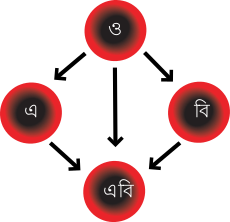 লোহিত রক্ত কণিকার সামঞ্জস্যতা টেবিল[২][৩]লোহিত রক্ত কণিকার সামঞ্জস্যতা টেবিল[২][৩]লোহিত রক্ত কণিকার সামঞ্জস্যতা টেবিল[২][৩]লোহিত রক্ত কণিকার সামঞ্জস্যতা টেবিল[২][৩]লোহিত রক্ত কণিকার সামঞ্জস্যতা টেবিল[২][৩]লোহিত রক্ত কণিকার সামঞ্জস্যতা টেবিল[২][৩]লোহিত রক্ত কণিকার সামঞ্জস্যতা টেবিল[২][৩]লোহিত রক্ত কণিকার সামঞ্জস্যতা টেবিল[২][৩]লোহিত রক্ত কণিকার সামঞ্জস্যতা টেবিল[২][৩]গ্রহীতা[১] দাতা[১] দাতা[১] দাতা[১] দাতা[১] দাতা[১] দাতা[১] দাতা[১] দাতা[১] গ্রহীতা[১] ও− ও+ এ− এ+ বি− বি+ এবি− এবি+ ও− 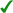 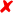 ও+ এ− এ+ বি− বি+ এবি− এবি+ 